 30.03.2020r.STARSZAKI ➙ karty pracyTemat tygodnia: Wiosenne przebudzenia, wiosenne powroty.Edukacja polonistycznaPrezentacja litery ł: małej i wielkiej,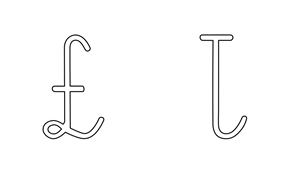 Wyszukiwanie w tekście poznanej litery
Łobuziak Łukasz i ładna mała Łucja to rodzeństwo miłe,
bardzo często na łące w Łochowie spędzają wesołe chwile.
Dziś chłopiec zrobił całkiem dobrą łódkę z orzecha łupiny,
wziął łuk, bawił się, nie trafiał - dość tej strzelaniny!
Łucja piasek łopatką ładowała, dół głęboki wykopać chciała,
w pewnej chwili zabawę przerwała i się mocno popłakała.
To dopiero jest łamigłówka, czy ją boli łokieć, czy główka?
Czy pomogą łaskotki, czy złoty łańcuszek - pomyśleć muszę.Ćwiczenia w pisaniu litery ł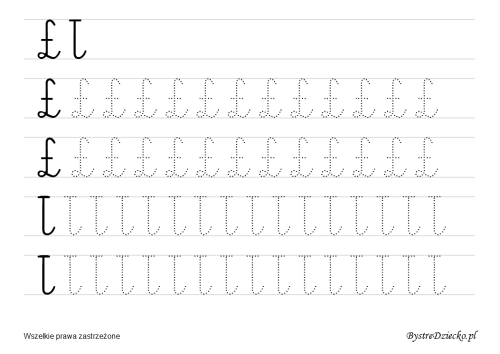 Umuzykalnienie Słuchanie piosenki Wiosenne buziakihttps://www.youtube.com/watch?v=iXVw5asKVGUI. Już rozgościła się wiosna.
słońce i kwiaty przyniosła.
Huśta się lekko na tęczy,
motyle i ptaki ślą wiośnie buziaki.

Ref.: Hop, hop, raz, dwa, trzy,
tańczymy z wiosenką ja i ty.
Nawet gdy z burzy wiosenny deszcz,
to tylko radośniej tak tańczyć przy wiośnie.
Hop, hop, raz, dwa, trzy,
bzyczą już pszczoły i kwitną bzy.
A całe miasto całusy śle,
bez wiosny było tu źle.

II. Słońce rozdaje promyki,
gonią się w lesie strumyki.
Mrówki zaczęły porządki,
a grube ślimaki ślą wiośnie buziaki.

Ref.: Hop, hop, raz, dwa, trzy…

III. Kwiaty swe płatki umyły
i świeże stroje włożyły.
Budzą się wszystkie zwierzaki.
Kociaki i psiaki ślą wiośnie buziaki

Ref.: Hop, hop, raz, dwa, trzy…Rozmowa na temat piosenki:O czym jest piosenka?Po czym poznajemy, że przybyła wiosna?Co robią zwierzęta, kiedy dni stają się coraz cieplejsze?Przygotowała: Aneta Zielińska